Учење на даљину – Ликовна култура -5 рСтатичан и динамичан обликНацртати фигуру или предмет у покрету. Покушати цртежом дочарати покрет у простору. Обојити темпером на листу блока бр.5.Потписати на предњој страни.Урадити до 20.априла.Примери-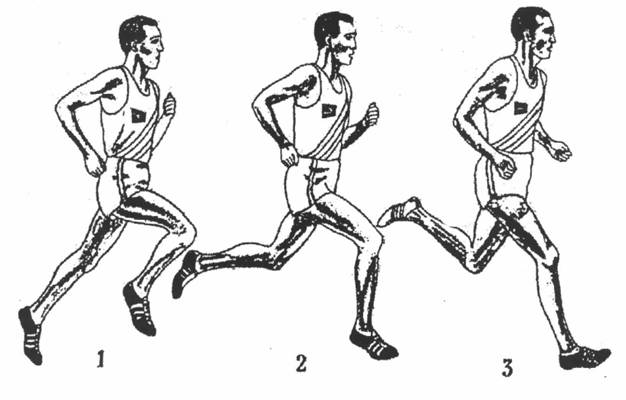 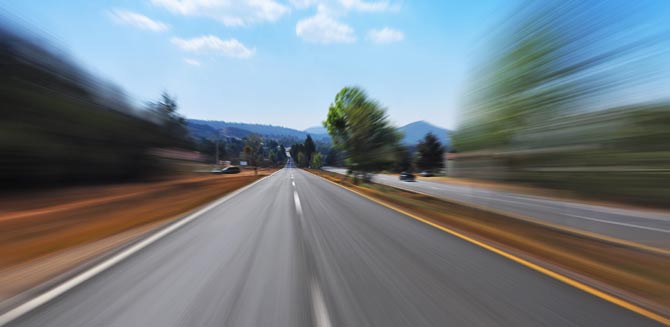 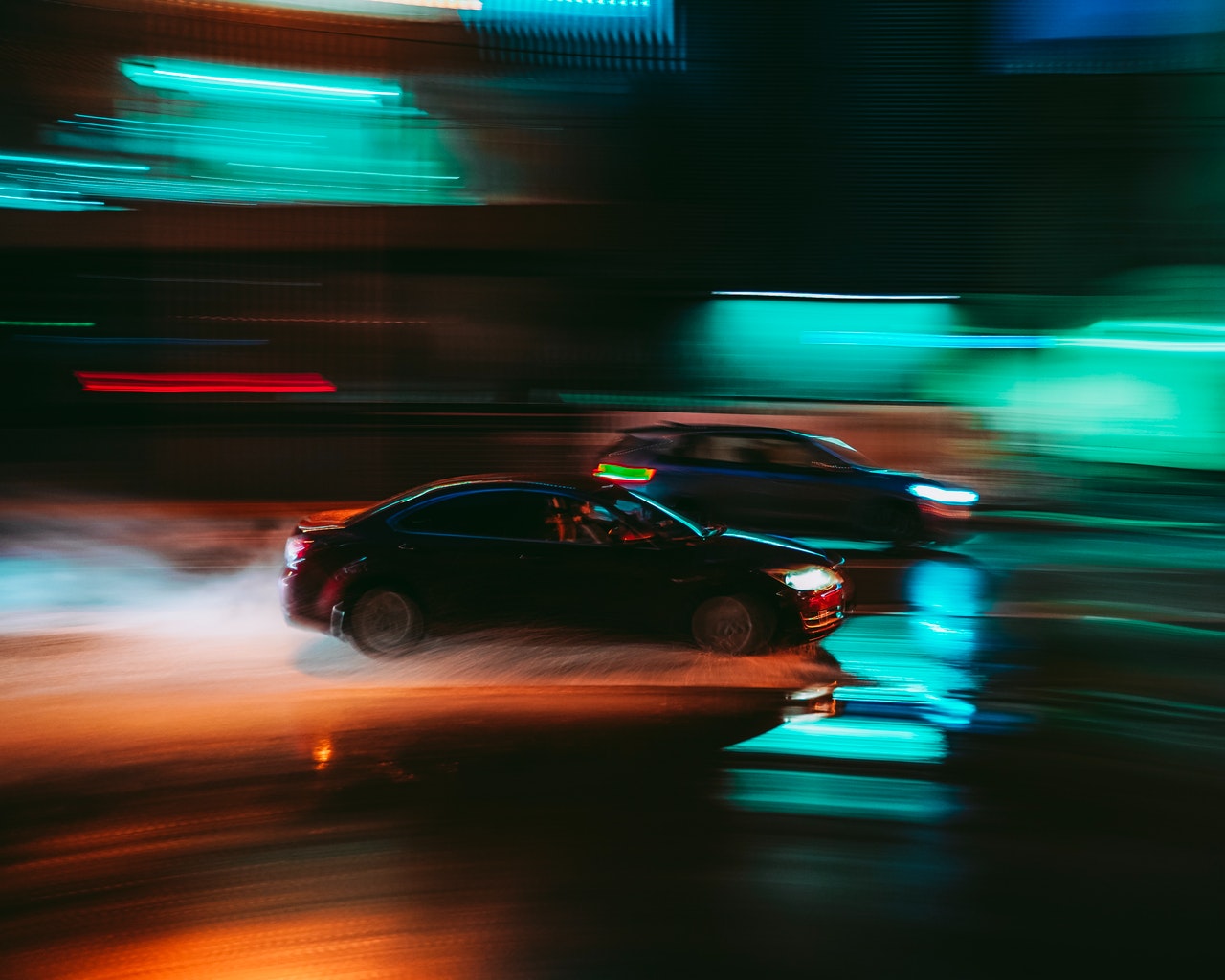 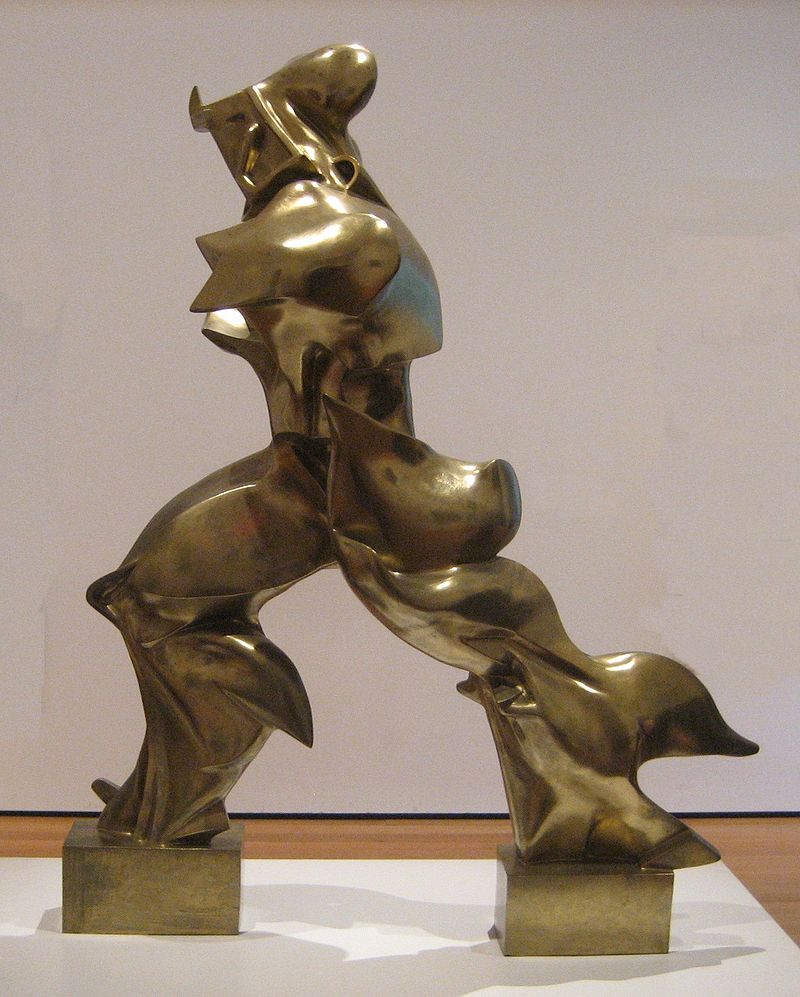 